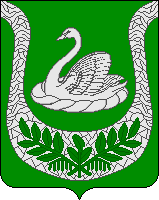 Совет депутатовмуниципального образования«Фалилеевское сельское поселение»муниципального образования«Кингисеппский муниципальный район»Ленинградской области(четвертый созыв)РЕШЕНИЕ От 07.02.2023 года  № 190В соответствии с  Бюджетным кодексом Российской Федерации и Уставом муниципального образования «Фалилеевское сельское поселение» муниципального образования «Кингисеппский муниципальный район» Ленинградской области, Совет депутатов муниципального образования «Фалилеевскоесельское поселение» муниципального образования «Кингисеппский муниципальный район» Ленинградской областиРЕШИЛ:1. Внести  в решение Совета депутатов муниципального образования «Фалилеевскоесельское поселение» муниципального образования «Кингисеппский муниципальный район» Ленинградской области  от 14.12.2022  года №184  «О  бюджете муниципального образования «Фалилеевскоесельское поселение» муниципального образования «Кингисеппский муниципальный район» Ленинградской области на 2023 год и на плановый период 2024 и 2025 годов» следующие изменения:В пункте 1:а) в абзаце 2 цифры «13 595,2» заменить цифрами «23 006,1»;б) в абзаце 3 цифры «13 653,3» заменить цифрами «24 215,3»;в) в абзаце 4 цифры «58,1» заменить цифрами «1 209,2».1.2. В пункте 2:а) в абзаце 2 и 3 цифры «14 028,0» заменить на «17 335,0», цифры «14 449,3» заменить на  «16 741,5».1.3. В пункте 3:а) в абзаце 2 цифры «8 560,3» заменить цифрами «17 971,2»;б) в абзаце 3 цифры «8 897,7» заменить цифрами «12 204,7»;в) в абзаце 4 цифры «9 229,5» заменить цифрами «11 521,7».1.4.Приложение № 1 «Источники внутреннего финансирования дефицита бюджета муниципального образования «Фалилеевское сельское поселение» муниципального образования «Кингисеппский муниципальный район» Ленинградской области на 2023 год и на плановый период 2024 и 2025 годов» изложить в новой редакции: Приложение № 1 к решению Совета депутатов МО «Фалилеевское сельское поселение» муниципального образования «Кингисеппский муниципальный район» Ленинградской области   от 14.12.2022 года № 184(в редакции решения Совета депутатовМО «Фалилеевское сельское поселение»  от 07.02.2023 № 190)Источники внутреннего финансирования дефицита бюджета муниципального образования  «Фалилеевское сельское поселение» муниципального образования «Кингисеппский муниципальный район» Ленинградской областина 2023 год и на плановый период 2024 и 2025 годов1.5. Приложение №2 «Прогнозируемые поступления налоговых, неналоговых доходов и безвозмездных поступлений в бюджет муниципального образования «Фалилеевское сельское поселение» муниципального образования «Кингисеппский муниципальный район» Ленинградской области по кодам видов доходов на 2023 год и на плановый период 2024 и 2025 годов» изложить в новой редакции:Приложение № 2к решению Совета депутатов МО «Фалилеевское сельское поселение» муниципального образования «Кингисеппский муниципальный район» Ленинградской области   от 14.12.2022 года № 184(в редакции решения Совета депутатовМО «Фалилеевское сельское поселение»  от 07.02.2023№ 190)1.6. Дополнить приложением № 3.1. следующего содержания:«Приложение № 3.1к решению Совета депутатов МО «Фалилеевское сельское поселение» муниципального образования «Кингисеппский муниципальный район» Ленинградской области от 14.12.2022 года № 184ИЗМЕНЕНИЕ РАСПРЕДЕЛЕНИЯбюджетных ассигнований по целевым статьям (муниципальным программам  и непрограммным направлениям деятельности), группам и подгруппам видов расходов классификации расходов бюджетов, по разделам и подразделам классификации расходов бюджета муниципального образования «Фалилеевское сельское поселение» муниципального образования «Кингисеппский муниципальный район» Ленинградской области на 2023 год и на плановый период 2024 и 2025 годов,предусмотренных приложением 3 к решению Совета депутатов муниципального образования «Фалилеевское сельское поселение» муниципального образования «Кингисеппский муниципальный район» Ленинградской области «О бюджете муниципального образования «Фалилеевское сельское поселение» муниципального образования «Кингисеппский муниципальный район» Ленинградской области на 2023 год и на плановый период 2024 и 2025 годов»1.7.  Дополнить приложением № 4.1 следующего содержания:«Приложение № 4.1к решению Совета депутатов МО «Фалилеевское сельское поселение» муниципального образования «Кингисеппский муниципальный район» Ленинградской области   от 14.12.2022 года № 184ИЗМЕНЕНИЕ Ведомственной структуры расходов бюджета муниципального образования «Фалилеевскоесельское поселение» муниципального образования «Кингисеппский муниципальный район» Ленинградской областина 2023 год и на плановый период 2024 и 2025 годов,предусмотренных приложением 4 к решению Совета депутатов муниципального образования «Фалилеевскоесельское поселение» муниципального образования «Кингисеппский муниципальный район» Ленинградской области  «О бюджете муниципального образования «Фалилеевскоесельское поселение» муниципального образования «Кингисеппский муниципальный район» Ленинградской областина 2023год и на плановый период 2024 и 2025 годов»1.8.  Дополнить приложением № 5.1 следующего содержания:«Приложение № 5.1к решению Совета депутатов МО «Фалилеевское сельское поселение» муниципального образования «Кингисеппский муниципальный район» Ленинградскойобласти от 14.12.2022 года № 184ИЗМЕНЕНИЕ РАСПРЕДЕЛЕНИЯ
 бюджетных ассигнований по разделам, подразделам бюджетной классификации расходов бюджета муниципального образования «Фалилеевское сельское поселение» муниципального образования «Кингисеппский муниципальный район» Ленинградской области на 2023 год и на плановый период 2024 и 2025 годов.Предусмотренных приложением 5 к решению Совета депутатов муниципального образования «Фалилеевское сельское поселение» муниципального образования «Кингисеппский муниципальный район» Ленинградской области «О бюджете муниципального образования «Фалилеевское сельское поселение» муниципального образования «Кингисеппский муниципальный район» Ленинградской области на 2023 год и на плановый период 2024 и 2025 годов»1.9. В пункте 12:а) в абзаце 2 цифры «1 756,1» заменить цифрами «2 183,5».1.10. В пункте 16:а) в абзаце 3 цифры «9 646,3» заменить цифрами «8 594,2»;б) в абзаце 4 цифры «10 076,5» заменить цифрами «9 364,3».Глава муниципального образования«Фалилеевское сельское поселение»          	А.А.АхтырцевО внесении изменений в Решение Совета депутатов муниципального образования «Фалилеевское сельское поселение» муниципального образования«Кингисеппский муниципальный район»Ленинградской области от 14.12.2022 года № 184 «О бюджете муниципального образования «Фалилеевское сельское поселение» муниципального образования «Кингисеппский муниципальный район»  Ленинградской области на 2023 год и на плановый период 2024 и 2025 годов»Код НаименованиеСумма (тысяч рублей)Сумма (тысяч рублей)Сумма (тысяч рублей)Код Наименование2023 год2024 год2025 год1234501 05 00 00 00 0000 000Изменение остатков средств на счетах по учету средств бюджета1 209,20,00,001 05 00 00 00 0000 500Увеличение остатков средств бюджетов-23 006,1-17 335,0-16 741,501 05 02 00 00 0000 500 Увеличение прочих остатков средств бюджетов -23 006,1-17 335,0-16 741,501 05 02 01 00 0000 510Увеличение прочих остатков денежных средств бюджетов -23 006,1-17 335,0-16 741,501 05 02 01 10 0000 510Увеличение прочих остатков денежных средств бюджетов сельских поселений-23 006,1-17 335,0-16 741,501 05 00 00 00 0000 600Уменьшение остатков средств бюджетов 24 215,317 335,016 741,501 05 02 00 00 0000 600 Уменьшение прочих остатков средств бюджетов 24 215,317 335,016 741,501 05 02 01 00 0000 610Уменьшение прочих остатков денежных средств бюджетов 24 215,317 335,016 741,501 05 02 01 10 0000 610Уменьшение прочих остатков денежных средств бюджетов сельских поселений24 215,317 335,016 741,5Всего источников внутреннего финансирования1 209,20,00,0Прогнозируемые поступления налоговых, неналоговых доходов и безвозмездных поступлений в бюджет муниципального образования "Фалилеевское сельское поселение" муниципального образования «Кингисеппский муниципальный район» Ленинградской области по видам доходов на 2023 год и на плановый период 2024 и 2025 годовПрогнозируемые поступления налоговых, неналоговых доходов и безвозмездных поступлений в бюджет муниципального образования "Фалилеевское сельское поселение" муниципального образования «Кингисеппский муниципальный район» Ленинградской области по видам доходов на 2023 год и на плановый период 2024 и 2025 годовПрогнозируемые поступления налоговых, неналоговых доходов и безвозмездных поступлений в бюджет муниципального образования "Фалилеевское сельское поселение" муниципального образования «Кингисеппский муниципальный район» Ленинградской области по видам доходов на 2023 год и на плановый период 2024 и 2025 годовКод бюджетной классификацииИсточники доходовСумма (тысяч рублей)Сумма (тысяч рублей)Сумма (тысяч рублей)Код бюджетной классификацииИсточники доходов2023 год2024 год2025 год12345ВСЕГО ДОХОДОВ:ВСЕГО ДОХОДОВ:23 006,117 335,016 741,51 00 00000 00 0000 000НАЛОГОВЫЕ И НЕНАЛОГОВЫЕ ДОХОДЫ5 034,95 130,35 219,81 01 00000 00 0000 000НАЛОГИ НА ПРИБЫЛЬ, ДОХОДЫ726,8742,1753,21 01 02000 01 0000 110Налог на доходы физических лиц726,8742,1753,21 01 02010 01 0000 110Налог на доходы физических лиц с доходов, источником которых является налоговый агент, за исключением доходов, в отношении которых исчисление и уплата налога осуществляются в соответствии со статьями 227, 227.1 и 228 Налогового кодекса Российской Федерации726,8742,1753,21 03 00000 00 0000 000НАЛОГИ НА ТОВАРЫ (РАБОТЫ, УСЛУГИ), РЕАЛИЗУЕМЫЕ НА ТЕРРИТОРИИ РФ1 756,11 826,31 899,41 03 02000 01 0000 110Акцизы по подакцизным товарам (продукции), производимым на территории Российской Федерации1 756,11 826,31 899,41 03 02231 01 0000 110Доходы от уплаты акцизов на дизельное топливо, подлежащие распределению между бюджетами субъектов Российской Федерации и местными бюджетами с учетом установленных дифференцированных нормативов отчислений в местные бюджеты (по нормативам, установленным федеральным законом о федеральном бюджете в целях формирования дорожных фондов субъектов Российской Федерации)753,4783,5814,81 03 02241 01 0000 110Доходы от уплаты акцизов на моторные масла для дизельных и (или) карбюраторных (инжекторных) двигателей, подлежащие распределению между бюджетами субъектов Российской Федерации и местными бюджетами с учетом установленных дифференцированных нормативов отчислений в местные бюджеты (по нормативам, установленным федеральным законом о федеральном бюджете в целях формирования дорожных фондов субъектов Российской Федерации)5,35,55,71 03 02251 01 0000 110Доходы от уплаты акцизов на автомобильный бензин, подлежащие распределению между бюджетами субъектов Российской Федерации и местными бюджетами с учетом установленных дифференцированных нормативов отчислений в местные бюджеты (по нормативам, установленным федеральным законом о федеральном бюджете в целях формирования дорожных фондов субъектов Российской Федерации)997,41 037,31 078,91 06 00000 00 0000 000НАЛОГ НА ИМУЩЕСТВО1 891,41 901,31 906,61 06 01000 00 0000 110Налог на имущество физических лиц63,864,164,71 06 01030 10 0000 110Налог на имущество физических лиц, взимаемый по ставкам, применяемым к объектам налогообложения, расположенным в границах сельских поселений63,864,164,71 06 06000 00 0000 110Земельный налог1 827,61 837,21 841,91 06 06033 10 0000 110Земельный налог с организаций, обладающих земельным участком, расположенным в границах сельских поселений1 178,11 183,21 187,91 06 06043 10 0000 110Земельный налог с физических лиц, обладающих земельным участком, расположенным в границах сельских поселений649,5654,0654,01 08 00000 00 0000 000ГОСУДАРСТВЕННАЯ ПОШЛИНА2,02,02,01 08 04000 01 0000 110 Государственная пошлина за совершение нотариальных действий (за исключением действий, совершаемых консульскими учреждениями Российской Федерации)2,02,02,01 08 04020 01 0000 110 Государственная пошлина за совершение нотариальных действий должностными лицами органов местного самоуправления, уполномоченными в соответствии с законодательными актами Российской Федерации на совершение нотариальных действий2,02,02,01 11 00000 00 0000 000ДОХОДЫ ОТ ИСПОЛЬЗОВАНИЯ ИМУЩЕСТВА, НАХОДЯЩЕГОСЯ В ГОСУДАРСТВЕННОЙ И МУНИЦИПАЛЬНОЙ СОБСТВЕННОСТИ496,6496,6496,61 11 05000 00 0000 120 Доходы, получаемые в виде арендной либо иной платы за передачу в возмездное пользование государственного и муниципального имущества (за исключением имущества бюджетных и автономных учреждений, а также имущества государственных и муниципальных унитарных предприятий, в том числе казенных)274,6274,6274,61 11 05075 10 0000  120 Доходы от сдачи в аренду имущества, составляющего казну сельских поселений (за исключением земельных участков)274,6274,6274,61 11 09000 00 0000 120 Прочие доходы от использования имущества и прав, находящихся в государственной и муниципальной собственности (за исключением имущества бюджетных и автономных учреждений, а также имущества государственных и муниципальных унитарных предприятий, в том числе казенных222,0222,0222,01 11 09045 10 0000 120Прочие поступления от использования имущества, находящегося в собственности сельских поселений (за исключением имущества муниципальных бюджетных и автономных учреждений, а также имущества муниципальных унитарных предприятий, в том числе казенных)222,0222,0222,01 13 00000 00 0000 000ДОХОДЫ ОТ ОКАЗАНИЯ ПЛАТНЫХ УСЛУГ И КОМПЕНСАЦИИ ЗАТРАТ ГОСУДАРСТВА162,0162,0162,01 13 01000 00 0000 130Доходы от оказания платных услуг (работ)162,0162,0162,01 13 01995 10 0000 130Прочие доходы от оказания платных услуг (работ) получателями средств бюджетов сельских поселений162,0162,0162,02 00 00000 00 0000 000БЕЗВОЗМЕЗДНЫЕ ПОСТУПЛЕНИЯ17 971,212 204,711 521,72 02 00000 00 0000 150Безвозмездные поступления  от других бюджетов бюджетной системы Российской Федерации17 971,212 204,711 521,72 02 10000 00 0000 150Дотации бюджетам бюджетной системы Российской Федерации
8 560,38 897,79 229,52 02 16001 10 0000 150Дотации бюджетам сельских поселений на выравнивание бюджетной обеспеченности из бюджетов муниципальных районов8 560,38 897,79 229,52 02 20000 00 0000 000Субсидии бюджетам бюджетной системы Российской Федерации (межбюджетные субсидии)3 767,23 134,92 114,42 02 29999 10 0000 150Прочие субсидии бюджетам сельских поселений3 767,23 134,92 114,42 02 30000 00 0000 150Субвенции бюджетам бюджетной системы Российской Федерации165,2172,1177,82 02 30024 10 0000 150Субвенции бюджетам сельских поселений на осуществление отдельных государственных полномочий Ленинградской области в сфере административных правоотношений3,53,523,522 02 35118 10 0000 150Субвенции бюджетам сельских поселений на осуществление первичного воинского учета на территориях, где отсутствуют военные комиссариаты161,7168,6174,32 02 40000 00 0000 150Иные межбюджетные трансферты5 478,50,00,02 02 49999 10 0000 150Прочие межбюджетные трансферты, передаваемые бюджетам сельских поселений5 478,50,00,0НаименованиеЦСРВРРзПРСумма                                                                    (тысяч рублей)Сумма                                                                    (тысяч рублей)Сумма                                                                    (тысяч рублей)НаименованиеЦСРВРРзПР2023 год2024 год2025 год12345678Всего10 562,03 307,02 292,2Муниципальная программа муниципального образования "Фалилеевское сельское поселение" "Развитие жилищно-коммунального хозяйства и благоустройство на территории МО "Фалилеевское сельское поселение"42.0.00.000002 206,62 181,6882,5Комплекс процессных мероприятий42.4.00.000002 206,62 181,6882,5Комплекс процессных мероприятий "Создание условий для развития коммунальной и инженерной инфраструктуры МО "Фалилеевское сельское поселение"42.4.01.000001 520,51 118,0559,0Обеспечение устойчивого функционирования и развития коммунальной и инженерной инфраструктуры42.4.01.01230588,80,00,0Закупка товаров, работ и услуг для обеспечения государственных (муниципальных) нужд42.4.01.01230200588,80,00,0Коммунальное хозяйство42.4.01.012302000502588,80,00,0Мероприятия по созданию мест (площадок) накопления твердых коммунальных отходов42.4.01.S4790931,71 118,0559,0Закупка товаров, работ и услуг для обеспечения государственных (муниципальных) нужд42.4.01.S4790200931,71 118,0559,0Коммунальное хозяйство42.4.01.S47902000502931,71 118,0559,0Комплекс процессных мероприятий "Благоустройство территории в МО "Фалилеевское сельское поселение"42.4.02.00000686,61 063,6564,4Содержание, поддержание и улучшение санитарного и эстетического состояния территории муниципального образования42.4.02.80210479,7-111,80,0Закупка товаров, работ и услуг для обеспечения государственных (муниципальных) нужд42.4.02.80210200479,7-111,80,0Благоустройство42.4.02.802102000503479,7-111,80,0Организация трудоустройства подростков в летний период42.4.02.806400,00,0-61,5Расходы на выплаты персоналу в целях обеспечения выполнения функций государственными (муниципальными) органами, казенными учреждениями, органами управления государственными внебюджетными фондами42.4.02.806401000,00,0-61,5Другие вопросы в области жилищно-коммунального хозяйства42.4.02.8064010005050,00,0-61,5Реализация комплекса мероприятий по борьбе с борщевиком Сосновского на территориях муниципальных образований Ленинградской области42.4.02.S4310207,01 175,4625,9Закупка товаров, работ и услуг для обеспечения государственных (муниципальных) нужд42.4.02.S4310200207,01 175,4625,9Благоустройство42.4.02.S43102000503207,01 175,4625,9Комплекс процессных мероприятий "Создание условий для развития жилищного хозяйства на территории МО "Фалилеевское сельское поселение"42.4.03.0000040,10,0-240,9Функции органов местного самоуправления в сфере управления и распоряжения муниципальным имуществом42.4.03.8003040,10,0-240,9Закупка товаров, работ и услуг для обеспечения государственных (муниципальных) нужд42.4.03.8003020040,10,0-240,9Жилищное хозяйство42.4.03.80030200050140,10,0-240,9Комплекс процессных мероприятий "Создание условий для организации и содержания мест захоронения"42.4.04.00000-40,70,00,0Содержание мест захоронения42.4.04.80220-40,70,00,0Закупка товаров, работ и услуг для обеспечения государственных (муниципальных) нужд42.4.04.80220200-40,70,00,0Благоустройство42.4.04.802202000503-40,70,00,0Муниципальная программа муниципального образования "Фалилеевское сельское поселение" "Реализация социально-значимых проектов на территории муниципального образования "Фалилеевское сельское поселение"43.0.00.000001 873,30,00,0Комплекс процессных мероприятий43.4.00.000001 873,30,00,0Комплекс процессных мероприятий "Содействие развитию иных форм местного самоуправления на части территорий МО "Фалилеевское сельское поселение"43.4.01.000001 873,30,00,0Реализация областного закона от 15 января 2018 года № 3-оз "О содействии участию населения в осуществлении местного самоуправления в иных формах на территориях административных центров и городских поселков муниципальных образований Ленинградской области"43.4.01.S46601 180,20,00,0Закупка товаров, работ и услуг для обеспечения государственных (муниципальных) нужд43.4.01.S46602001 180,20,00,0Благоустройство43.4.01.S466020005031 180,20,00,0Реализация областного закона от 28 декабря 2018 года № 147-оз "О старостах сельских населенных пунктов Ленинградской области и содействии участию населения в осуществлении местного самоуправления в иных формах на частях территорий муниципальных образований Ленинградской области"43.4.01.S4770693,00,00,0Закупка товаров, работ и услуг для обеспечения государственных (муниципальных) нужд43.4.01.S4770200693,00,00,0Защита населения и территории от чрезвычайных ситуаций природного и техногенного характера, пожарная безопасность43.4.01.S47702000310693,00,00,0Муниципальная программа муниципального образования "Фалилеевское сельское поселение" "Развитие комфортного и безопасного проживания на территории муниципального образование "Фалилеевское сельское поселение"44.0.00.0000083,80,0-17,5Комплекс процессных мероприятий44.4.00.0000083,80,0-17,5Комплекс процессных мероприятий "Обеспечение пожарной безопасности на территории МО"Фалилеевское сельское поселение"44.4.01.0000083,80,0-17,5Обеспечение первичных мер пожарной безопасности в границах населенных пунктов поселения44.4.01.0120083,80,00,0Закупка товаров, работ и услуг для обеспечения государственных (муниципальных) нужд44.4.01.0120020083,80,00,0Защита населения и территории от чрезвычайных ситуаций природного и техногенного характера, пожарная безопасность44.4.01.01200200031083,80,00,0Обеспечению первичных мер пожарной безопасности44.4.01.800900,00,0-17,5Закупка товаров, работ и услуг для обеспечения государственных (муниципальных) нужд44.4.01.800902000,00,0-17,5Защита населения и территории от чрезвычайных ситуаций природного и техногенного характера, пожарная безопасность44.4.01.8009020003100,00,0-17,5Муниципальная программа муниципального образования "Фалилеевское сельское поселение" "Развитие культуры и спорта в Фалилеевском сельском поселении"45.0.00.000005 643,62 141,62 141,6Комплекс процессных мероприятий45.4.00.000005 643,62 141,62 141,6Комплекс процессных мероприятий "Создание условий для развития деятельности культуры"45.4.01.000005 643,62 141,62 141,6Поддержка отрасли культуры, спорта и молодежной политики45.4.01.011903 121,00,00,0Расходы на выплаты персоналу в целях обеспечения выполнения функций государственными (муниципальными) органами, казенными учреждениями, органами управления государственными внебюджетными фондами45.4.01.01190100618,90,00,0Культура45.4.01.011901000801618,90,00,0Закупка товаров, работ и услуг для обеспечения государственных (муниципальных) нужд45.4.01.011902002 381,10,00,0Культура45.4.01.0119020008012 381,10,00,0Иные бюджетные ассигнования45.4.01.01190800121,00,00,0Культура45.4.01.011908000801121,00,00,0Капитальный ремонт, ремонт объектов муниципальной собственности45.4.01.80760180,90,00,0Закупка товаров, работ и услуг для обеспечения государственных (муниципальных) нужд45.4.01.80760200180,90,00,0Культура45.4.01.807602000801180,90,00,0Дополнительные расходы местных бюджетов на сохранение целевых показателей повышения оплаты труда работников муниципальных учреждений культуры в соответствии с Указом Президента Российской Федерации от 7 мая 2012 года № 597 "О мероприятиях по реализации государственной социальной политики"45.4.01.S03602 141,62 141,62 141,6Расходы на выплаты персоналу в целях обеспечения выполнения функций государственными (муниципальными) органами, казенными учреждениями, органами управления государственными внебюджетными фондами45.4.01.S03601002 141,62 141,62 141,6Культура45.4.01.S036010008012 141,62 141,62 141,6Развитие общественной инфраструктуры муниципального значения45.4.01.S4840200,00,00,0Закупка товаров, работ и услуг для обеспечения государственных (муниципальных) нужд45.4.01.S4840200200,00,00,0Культура45.4.01.S48402000801200,00,00,0Муниципальная программа муниципального образования "Фалилеевское сельское поселение" "Развитие автомобильных дорог в Фалилеевском сельском поселении"47.0.00.00000427,40,00,0Комплекс процессных мероприятий47.4.00.00000427,40,00,0Комплекс процессных мероприятий "Создание условий для осуществления дорожной деятельности"47.4.01.00000427,40,00,0Содержание действующей сети автомобильных дорог общего пользования местного значения47.4.01.80100427,40,00,0Закупка товаров, работ и услуг для обеспечения государственных (муниципальных) нужд47.4.01.80100200427,40,00,0Дорожное хозяйство (дорожные фонды)47.4.01.801002000409427,40,00,0Обеспечение деятельности органов местного самоуправления86.0.00.000000,0-1 052,1-712,2Непрограммные расходы обеспечения деятельности органов местного самоуправления86.6.00.000000,0-1 052,1-712,2Обеспечение деятельности аппаратов органов местного самоуправления86.6.02.000000,0-1 052,1-712,2Исполнение функций органов местного самоуправления86.6.02.001200,0-1 052,1-712,2Расходы на выплаты персоналу в целях обеспечения выполнения функций государственными (муниципальными) органами, казенными учреждениями, органами управления государственными внебюджетными фондами86.6.02.001201000,0-117,5-79,8Функционирование Правительства Российской Федерации, высших исполнительных органов государственной власти субъектов Российской Федерации, местных администраций86.6.02.0012010001040,0-117,5-79,8Закупка товаров, работ и услуг для обеспечения государственных (муниципальных) нужд86.6.02.001202000,0-934,5-632,4Функционирование Правительства Российской Федерации, высших исполнительных органов государственной власти субъектов Российской Федерации, местных администраций86.6.02.0012020001040,0-934,5-632,4Непрограммные расходы органов местного самоуправления87.0.00.00000327,435,9-2,2Непрограммные расходы87.9.00.00000327,435,9-2,2Непрограммные расходы87.9.01.00000327,435,9-2,2Топографо-геодезические, картографические и землеустроительные работы87.9.01.01220112,20,00,0Закупка товаров, работ и услуг для обеспечения государственных (муниципальных) нужд87.9.01.01220200112,20,00,0Другие вопросы в области национальной экономики87.9.01.012202000412112,20,00,0Осуществление первичного воинского учета на территориях, где отсутствуют военные комиссариаты87.9.01.51180161,7168,6174,3Расходы на выплаты персоналу в целях обеспечения выполнения функций государственными (муниципальными) органами, казенными учреждениями, органами управления государственными внебюджетными фондами87.9.01.51180100159,7168,6174,3Мобилизационная и вневойсковая подготовка87.9.01.511801000203159,7168,6174,3Закупка товаров, работ и услуг для обеспечения государственных (муниципальных) нужд87.9.01.511802002,00,00,0Мобилизационная и вневойсковая подготовка87.9.01.5118020002032,00,00,0Осуществление переданного государственного полномочия Ленинградской области в сфере административных правоотношений87.9.01.713403,53,53,5Закупка товаров, работ и услуг для обеспечения государственных (муниципальных) нужд87.9.01.713402003,53,53,5Другие вопросы в области национальной безопасности и правоохранительной деятельности87.9.01.7134020003143,53,53,5Функции органов местного самоуправления в сфере управления и распоряжения муниципальным имуществом87.9.01.8003050,00,00,0Закупка товаров, работ и услуг для обеспечения государственных (муниципальных) нужд87.9.01.8003020050,00,00,0Другие общегосударственные вопросы87.9.01.80030200011350,00,00,0Информационное обеспечение деятельности органов местного самоуправления87.9.01.800600,0-136,3-180,0Закупка товаров, работ и услуг для обеспечения государственных (муниципальных) нужд87.9.01.800602000,0-136,3-180,0Другие общегосударственные вопросы87.9.01.8006020001130,0-136,3-180,0НаименованиеГРБСРзПРЦСРВРСумма                                                                    (тысяч рублей)Сумма                                                                    (тысяч рублей)Сумма                                                                    (тысяч рублей)НаименованиеГРБСРзПРЦСРВР2023 год2024 год2025 год123456789Всего10 562,03 307,02 292,2АДМИНИСТРАЦИЯ МО ФАЛИЛЕЕВСКОЕ С/П91210 562,03 307,02 292,2ОБЩЕГОСУДАРСТВЕННЫЕ ВОПРОСЫ912010050,0-1 188,3-892,2Функционирование Правительства Российской Федерации, высших исполнительных органов государственной власти субъектов Российской Федерации, местных администраций91201040,0-1 052,1-712,2Обеспечение деятельности органов местного самоуправления912010486.0.00.000000,0-1 052,1-712,2Непрограммные расходы обеспечения деятельности органов местного самоуправления912010486.6.00.000000,0-1 052,1-712,2Обеспечение деятельности аппаратов органов местного самоуправления912010486.6.02.000000,0-1 052,1-712,2Исполнение функций органов местного самоуправления912010486.6.02.001200,0-1 052,1-712,2Расходы на выплаты персоналу в целях обеспечения выполнения функций государственными (муниципальными) органами, казенными учреждениями, органами управления государственными внебюджетными фондами912010486.6.02.001201000,0-117,5-79,8Закупка товаров, работ и услуг для обеспечения государственных (муниципальных) нужд912010486.6.02.001202000,0-934,5-632,4Другие общегосударственные вопросы912011350,0-136,3-180,0Непрограммные расходы органов местного самоуправления912011387.0.00.0000050,0-136,3-180,0Непрограммные расходы912011387.9.00.0000050,0-136,3-180,0Непрограммные расходы912011387.9.01.0000050,0-136,3-180,0Функции органов местного самоуправления в сфере управления и распоряжения муниципальным имуществом912011387.9.01.8003050,00,00,0Закупка товаров, работ и услуг для обеспечения государственных (муниципальных) нужд912011387.9.01.8003020050,00,00,0Информационное обеспечение деятельности органов местного самоуправления912011387.9.01.800600,0-136,3-180,0Закупка товаров, работ и услуг для обеспечения государственных (муниципальных) нужд912011387.9.01.800602000,0-136,3-180,0НАЦИОНАЛЬНАЯ ОБОРОНА9120200161,7168,6174,3Мобилизационная и вневойсковая подготовка9120203161,7168,6174,3Непрограммные расходы органов местного самоуправления912020387.0.00.00000161,7168,6174,3Непрограммные расходы912020387.9.00.00000161,7168,6174,3Непрограммные расходы912020387.9.01.00000161,7168,6174,3Осуществление первичного воинского учета на территориях, где отсутствуют военные комиссариаты912020387.9.01.51180161,7168,6174,3Расходы на выплаты персоналу в целях обеспечения выполнения функций государственными (муниципальными) органами, казенными учреждениями, органами управления государственными внебюджетными фондами912020387.9.01.51180100159,7168,6174,3Закупка товаров, работ и услуг для обеспечения государственных (муниципальных) нужд912020387.9.01.511802002,00,00,0НАЦИОНАЛЬНАЯ БЕЗОПАСНОСТЬ И ПРАВООХРАНИТЕЛЬНАЯ ДЕЯТЕЛЬНОСТЬ9120300780,43,5-14,0Защита населения и территории от чрезвычайных ситуаций природного и техногенного характера, пожарная безопасность9120310776,90,0-17,5Муниципальная программа муниципального образования "Фалилеевское сельское поселение" "Реализация социально-значимых проектов на территории муниципального образования "Фалилеевское сельское поселение"912031043.0.00.00000693,00,00,0Комплекс процессных мероприятий912031043.4.00.00000693,00,00,0Комплекс процессных мероприятий "Содействие развитию иных форм местного самоуправления на части территорий МО "Фалилеевское сельское поселение"912031043.4.01.00000693,00,00,0Реализация областного закона от 28 декабря 2018 года № 147-оз "О старостах сельских населенных пунктов Ленинградской области и содействии участию населения в осуществлении местного самоуправления в иных формах на частях территорий муниципальных образований Ленинградской области"912031043.4.01.S4770693,00,00,0Закупка товаров, работ и услуг для обеспечения государственных (муниципальных) нужд912031043.4.01.S4770200693,00,00,0Муниципальная программа муниципального образования "Фалилеевское сельское поселение" "Развитие комфортного и безопасного проживания на территории муниципального образование "Фалилеевское сельское поселение"912031044.0.00.0000083,80,0-17,5Комплекс процессных мероприятий912031044.4.00.0000083,80,0-17,5Комплекс процессных мероприятий "Обеспечение пожарной безопасности на территории МО"Фалилеевское сельское поселение"912031044.4.01.0000083,80,0-17,5Обеспечение первичных мер пожарной безопасности в границах населенных пунктов поселения912031044.4.01.0120083,80,00,0Закупка товаров, работ и услуг для обеспечения государственных (муниципальных) нужд912031044.4.01.0120020083,80,00,0Обеспечению первичных мер пожарной безопасности912031044.4.01.800900,00,0-17,5Закупка товаров, работ и услуг для обеспечения государственных (муниципальных) нужд912031044.4.01.800902000,00,0-17,5Другие вопросы в области национальной безопасности и правоохранительной деятельности91203143,53,53,5Непрограммные расходы органов местного самоуправления912031487.0.00.000003,53,53,5Непрограммные расходы912031487.9.00.000003,53,53,5Непрограммные расходы912031487.9.01.000003,53,53,5Осуществление переданного государственного полномочия Ленинградской области в сфере административных правоотношений912031487.9.01.713403,53,53,5Закупка товаров, работ и услуг для обеспечения государственных (муниципальных) нужд912031487.9.01.713402003,53,53,5НАЦИОНАЛЬНАЯ ЭКОНОМИКА9120400539,60,00,0Дорожное хозяйство (дорожные фонды)9120409427,40,00,0Муниципальная программа муниципального образования "Фалилеевское сельское поселение" "Развитие автомобильных дорог в Фалилеевском сельском поселении"912040947.0.00.00000427,40,00,0Комплекс процессных мероприятий912040947.4.00.00000427,40,00,0Комплекс процессных мероприятий "Создание условий для осуществления дорожной деятельности"912040947.4.01.00000427,40,00,0Содержание действующей сети автомобильных дорог общего пользования местного значения912040947.4.01.80100427,40,00,0Закупка товаров, работ и услуг для обеспечения государственных (муниципальных) нужд912040947.4.01.80100200427,40,00,0Другие вопросы в области национальной экономики9120412112,20,00,0Непрограммные расходы органов местного самоуправления912041287.0.00.00000112,20,00,0Непрограммные расходы912041287.9.00.00000112,20,00,0Непрограммные расходы912041287.9.01.00000112,20,00,0Топографо-геодезические, картографические и землеустроительные работы912041287.9.01.01220112,20,00,0Закупка товаров, работ и услуг для обеспечения государственных (муниципальных) нужд912041287.9.01.01220200112,20,00,0ЖИЛИЩНО-КОММУНАЛЬНОЕ ХОЗЯЙСТВО91205003 386,82 181,6882,5Жилищное хозяйство912050140,10,0-240,9Муниципальная программа муниципального образования "Фалилеевское сельское поселение" "Развитие жилищно-коммунального хозяйства и благоустройство на территории МО "Фалилеевское сельское поселение"912050142.0.00.0000040,10,0-240,9Комплекс процессных мероприятий912050142.4.00.0000040,10,0-240,9Комплекс процессных мероприятий "Создание условий для развития жилищного хозяйства на территории МО "Фалилеевское сельское поселение"912050142.4.03.0000040,10,0-240,9Функции органов местного самоуправления в сфере управления и распоряжения муниципальным имуществом912050142.4.03.8003040,10,0-240,9Закупка товаров, работ и услуг для обеспечения государственных (муниципальных) нужд912050142.4.03.8003020040,10,0-240,9Коммунальное хозяйство91205021 520,51 118,0559,0Муниципальная программа муниципального образования "Фалилеевское сельское поселение" "Развитие жилищно-коммунального хозяйства и благоустройство на территории МО "Фалилеевское сельское поселение"912050242.0.00.000001 520,51 118,0559,0Комплекс процессных мероприятий912050242.4.00.000001 520,51 118,0559,0Комплекс процессных мероприятий "Создание условий для развития коммунальной и инженерной инфраструктуры МО "Фалилеевское сельское поселение"912050242.4.01.000001 520,51 118,0559,0Обеспечение устойчивого функционирования и развития коммунальной и инженерной инфраструктуры912050242.4.01.01230588,80,00,0Закупка товаров, работ и услуг для обеспечения государственных (муниципальных) нужд912050242.4.01.01230200588,80,00,0Мероприятия по созданию мест (площадок) накопления твердых коммунальных отходов912050242.4.01.S4790931,71 118,0559,0Закупка товаров, работ и услуг для обеспечения государственных (муниципальных) нужд912050242.4.01.S4790200931,71 118,0559,0Благоустройство91205031 826,21 063,6625,9Муниципальная программа муниципального образования "Фалилеевское сельское поселение" "Развитие жилищно-коммунального хозяйства и благоустройство на территории МО "Фалилеевское сельское поселение"912050342.0.00.00000646,01 063,6625,9Комплекс процессных мероприятий912050342.4.00.00000646,01 063,6625,9Комплекс процессных мероприятий "Благоустройство территории в МО "Фалилеевское сельское поселение"912050342.4.02.00000686,61 063,6625,9Содержание, поддержание и улучшение санитарного и эстетического состояния территории муниципального образования912050342.4.02.80210479,7-111,80,0Закупка товаров, работ и услуг для обеспечения государственных (муниципальных) нужд912050342.4.02.80210200479,7-111,80,0Реализация комплекса мероприятий по борьбе с борщевиком Сосновского на территориях муниципальных образований Ленинградской области912050342.4.02.S4310207,01 175,4625,9Закупка товаров, работ и услуг для обеспечения государственных (муниципальных) нужд912050342.4.02.S4310200207,01 175,4625,9Комплекс процессных мероприятий "Создание условий для организации и содержания мест захоронения"912050342.4.04.00000-40,70,00,0Содержание мест захоронения912050342.4.04.80220-40,70,00,0Закупка товаров, работ и услуг для обеспечения государственных (муниципальных) нужд912050342.4.04.80220200-40,70,00,0Муниципальная программа муниципального образования "Фалилеевское сельское поселение" "Реализация социально-значимых проектов на территории муниципального образования "Фалилеевское сельское поселение"912050343.0.00.000001 180,20,00,0Комплекс процессных мероприятий912050343.4.00.000001 180,20,00,0Комплекс процессных мероприятий "Содействие развитию иных форм местного самоуправления на части территорий МО "Фалилеевское сельское поселение"912050343.4.01.000001 180,20,00,0Реализация областного закона от 15 января 2018 года № 3-оз "О содействии участию населения в осуществлении местного самоуправления в иных формах на территориях административных центров и городских поселков муниципальных образований Ленинградской области"912050343.4.01.S46601 180,20,00,0Закупка товаров, работ и услуг для обеспечения государственных (муниципальных) нужд912050343.4.01.S46602001 180,20,00,0Другие вопросы в области жилищно-коммунального хозяйства91205050,00,0-61,5Муниципальная программа муниципального образования "Фалилеевское сельское поселение" "Развитие жилищно-коммунального хозяйства и благоустройство на территории МО "Фалилеевское сельское поселение"912050542.0.00.000000,00,0-61,5Комплекс процессных мероприятий912050542.4.00.000000,00,0-61,5Комплекс процессных мероприятий "Благоустройство территории в МО "Фалилеевское сельское поселение"912050542.4.02.000000,00,0-61,5Организация трудоустройства подростков в летний период912050542.4.02.806400,00,0-61,5Расходы на выплаты персоналу в целях обеспечения выполнения функций государственными (муниципальными) органами, казенными учреждениями, органами управления государственными внебюджетными фондами912050542.4.02.806401000,00,0-61,5КУЛЬТУРА, КИНЕМАТОГРАФИЯ91208005 643,62 141,62 141,6Культура91208015 643,62 141,62 141,6Муниципальная программа муниципального образования "Фалилеевское сельское поселение" "Развитие культуры и спорта в Фалилеевском сельском поселении"912080145.0.00.000005 643,62 141,62 141,6Комплекс процессных мероприятий912080145.4.00.000005 643,62 141,62 141,6Комплекс процессных мероприятий "Создание условий для развития деятельности культуры"912080145.4.01.000005 643,62 141,62 141,6Поддержка отрасли культуры, спорта и молодежной политики912080145.4.01.011903 121,00,00,0Расходы на выплаты персоналу в целях обеспечения выполнения функций государственными (муниципальными) органами, казенными учреждениями, органами управления государственными внебюджетными фондами912080145.4.01.01190100618,90,00,0Закупка товаров, работ и услуг для обеспечения государственных (муниципальных) нужд912080145.4.01.011902002 381,10,00,0Иные бюджетные ассигнования912080145.4.01.01190800121,00,00,0Капитальный ремонт, ремонт объектов муниципальной собственности912080145.4.01.80760180,90,00,0Закупка товаров, работ и услуг для обеспечения государственных (муниципальных) нужд912080145.4.01.80760200180,90,00,0Дополнительные расходы местных бюджетов на сохранение целевых показателей повышения оплаты труда работников муниципальных учреждений культуры в соответствии с Указом Президента Российской Федерации от 7 мая 2012 года № 597 "О мероприятиях по реализации государственной социальной политики"912080145.4.01.S03602 141,62 141,62 141,6Расходы на выплаты персоналу в целях обеспечения выполнения функций государственными (муниципальными) органами, казенными учреждениями, органами управления государственными внебюджетными фондами912080145.4.01.S03601002 141,62 141,62 141,6Развитие общественной инфраструктуры муниципального значения912080145.4.01.S4840200,00,00,0Закупка товаров, работ и услуг для обеспечения государственных (муниципальных) нужд912080145.4.01.S4840200200,00,00,0НаименованиеРзПРСумма                                                                    (тысяч рублей)Сумма                                                                    (тысяч рублей)Сумма                                                                    (тысяч рублей)2023 год2024 год2025 год123456Всего10 562,03 307,02 292,2ОБЩЕГОСУДАРСТВЕННЫЕ ВОПРОСЫ010050,0-1 188,3-892,2Функционирование Правительства Российской Федерации, высших исполнительных органов государственной власти субъектов Российской Федерации, местных администраций01040,0-1 052,1-712,2Другие общегосударственные вопросы011350,0-136,3-180,0НАЦИОНАЛЬНАЯ ОБОРОНА0200161,7168,6174,3Мобилизационная и вневойсковая подготовка0203161,7168,6174,3НАЦИОНАЛЬНАЯ БЕЗОПАСНОСТЬ И ПРАВООХРАНИТЕЛЬНАЯ ДЕЯТЕЛЬНОСТЬ0300780,43,5-14,0Защита населения и территории от чрезвычайных ситуаций природного и техногенного характера, пожарная безопасность0310776,90,0-17,5Другие вопросы в области национальной безопасности и правоохранительной деятельности03143,53,53,5НАЦИОНАЛЬНАЯ ЭКОНОМИКА0400539,60,00,0Дорожное хозяйство (дорожные фонды)0409427,40,00,0Другие вопросы в области национальной экономики0412112,20,00,0ЖИЛИЩНО-КОММУНАЛЬНОЕ ХОЗЯЙСТВО05003 386,82 181,6882,5Жилищное хозяйство050140,10,0-240,9Коммунальное хозяйство05021 520,51 118,0559,0Благоустройство05031 826,21 063,6625,9Другие вопросы в области жилищно-коммунального хозяйства05050,00,0-61,5КУЛЬТУРА, КИНЕМАТОГРАФИЯ08005 643,62 141,62 141,6Культура08015 643,62 141,62 141,6